Б О Й О Р О Ҡ		            	  		       РАСПОРЯЖЕНИЕ«19» апрель 2017 й.	                      № 1- 12              «19» апреля 2017 г.О принятии на учет граждан, в качестве нуждающихся в улучшении жилищных условийВ соответствии ст. 51 п. 2 Жилищного кодекса Российской Федерации, на основании протокола заседания жилищной комиссии сельского поселения Дмитриево-Полянский сельсовет муниципального района Шаранский район Республики Башкортостан от 18.04.2017 г. № 5/17 и заявления гражданки Хасановой Альфии Рифкатовны  в  составе  семьи  из 6 человек,  зарегистрированных по адресу: РБ, Шаранский район, д.Источник, ул. Знаменская, дом 4 о принятии на учет, в качестве нуждающихся в жилых помещениях: 1. Принять семью Хасановой Альфии Рифкатовны в качестве нуждающихся  в улучшении жилищных условий, для участия в софинансировании в Целевой программе по улучшению жилищных условий граждан, проживающих в сельской местности.2. Контроль за   выполнением  настоящего  оставляю за собой.Глава сельского поселения:                                           Ахмадеев Г.А.БАШҠОРТОСТАН  РЕСПУБЛИКАҺЫШаран районы Муниципаль районынынДмитриева Поляна ауыл СоветыАуыл билємәће Хакимиәте452630,  Дмитриева Поляна ауылы,тел.(34769) 2-68-00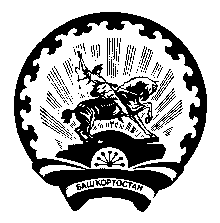 РЕСПУБЛИКА  БАШКОРТОСТАНАдминистрация сельского поселенияДмитриево-Полянский сельсоветМуниципального района  Шаранский район         452630, д. Дмитриева Поляна,тел.(34769) 2-68-00